OÚ a SDH Křelovice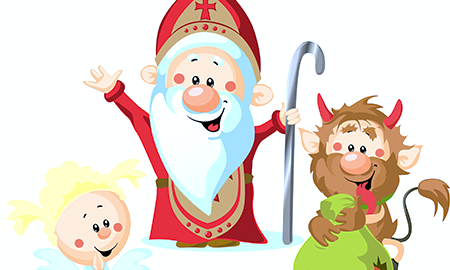 Vás srdečně zvou do KD v Křelovicích nav sobotu 8. prosince 2018od 1400 hod. (vstupné dobrovolné), možnost objednání balíčků do 30.11.na OÚ Křelovice nebo na tel: 607 712 467